                                                                                                                        проект       ПОСТАНОВЛЕНИЕ пос. Кизнер           В соответствии с постановлением Правительства Удмуртской Республики от 01 июля 2013 года № 283 «О внесении изменений в постановление Правительства Удмуртской Республики от 01 октября № 428 «Об утверждении Положения об оплате труда работников бюджетных, казенных учреждений, подведомственных Министерству социальной защиты населения Удмуртской Республики»,Администрация МО «Кизнерский район» ПОСТАНОВЛЯЕТ:1. Внести в постановление Администрации МО «Кизнерский район» от 01.02.2013 года № 62 «Об утверждении Положения об оплате труда работников Муниципального бюджетного учреждения социального обслуживания «Комплексный центр социального обслуживания населения» Кизнерского района Удмуртской Республики следующие изменения:1) в пункте 7 таблицу изложить в следующей редакции:«                                                                                                                                          »;2) в пункте 8 таблицу изложить в следующей редакции:«                                                                                                                                               »;3) в пункте 9 таблицу изложить в следующей редакции:«                                                                                                                                               »;4) в пункте 10 таблицу изложить в следующей редакции:«                                                                                                                                               »;5) в пункте 11 таблицу изложить в следующей редакции:«Перечень важных (особо важных) и ответственных (особо ответственных) работ, дающих право отнесения профессий рабочих,, предусмотренных 1-3 квалификационными уровнями, к 4 квалификационному уровню общеотраслевых профессий рабочих второго уровня, определяется в соответствии с приложением 4 к настоящему Положению.»;6) в пункте 37 таблицу изложить в следующей редакции:«                                                                                                                                               »;7) дополнить приложением 4 следующего содержания:«Приложение 4                                                к Положению об оплате труда работников                                                 Муниципального бюджетного учреждения                                                            социального обслуживания «Комплексный                                                             центр социального обслуживания  населения»                                                            Кизнерского района Удмуртской РеспубликиПереченьважных (особо важных)и ответственных (особо ответственных) работ- перевозка обслуживаемых на автомобиле или автобусе;- выполнение обязанностей заведующего производством (шеф-повара) при отсутствии в штате учреждения такой должности».2. В оклад, должностной оклад, ставку заработной платы педагогических работников включен размер ежемесячной денежной компенсации на обеспечение книгоиздательской продукцией и периодическими изданиями, установленной по состоянию на 31 декабря 2012 года.3. Реализация настоящего постановления осуществляется в пределах средств бюджета МО «Кизнерский район», предусмотренных на указанные цели, а также средств учреждения, полученных от приносящей доход деятельности.4. Установить, что:- пункты 1, 2, 7 части 1 настоящего постановления вступают в силу после его подписания и распространяются на правоотношения, возникшие с 1 июля 2013 года;- пункт 3 части 1 настоящего постановления вступает в силу с 1 сентября 2013 года;- пункты 4, 5, 6 части 1 настоящего постановления вступают в силу с 1 октября 2013 года;- части 2, 3 настоящего постановления вступают в силу после его подписания.Глава Администрации МО «Кизнерский район»                                                                                  М. А. ГазизуллинПроект подготовил: Директор МБУСО «КЦСОН»  М.Л. ЧернышоваАдминистрация муниципального образования «Кизнерский район»Удмуртской Республики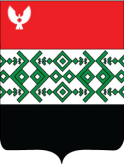 Удмурт Элькунысь «Кизнер ёрос» муниципал кылдытэтлэн администрациезот «___» __________ 2013 года                                                        №                              ___О внесении изменений в постановление Администрации МО «Кизнерский район» от 01.02.2013 года № 62 «Об утверждении Положения об оплате труда работников Муниципального бюджетного учреждения социального обслуживания «Комплексный центр социального обслуживания населения» Кизнерского района Удмуртской РеспубликиПрофессиональная квалификационная группаКвалификационные уровниДолжностной оклад(руб.)Должности специалистов второго уровня, осуществляющих предоставление социальных услуг5350Должности специалистов третьего уровня в учреждениях здравоохранения и осуществляющих предоставление социальных услуг1 квалификационный уровень5400Должности специалистов третьего уровня в учреждениях здравоохранения и осуществляющих предоставление социальных услуг2 квалификационный уровень5430Должности специалистов третьего уровня в учреждениях здравоохранения и осуществляющих предоставление социальных услуг3 квалификационный уровень5450Должности руководителей в учреждениях здравоохранения и осуществляющих предоставление социальных услуг5470Профессиональная квалификационная группаКвалификационные уровниОклад, должностной оклад(руб.)Средний медицинский и фармацевтический персонал1 квалификационный уровень5120Средний медицинский и фармацевтический персонал2 квалификационный уровень5190Средний медицинский и фармацевтический персонал3 квалификационный уровень5310Средний медицинский и фармацевтический персонал4 квалификационный уровень5410Средний медицинский и фармацевтический персонал5 квалификационный уровень5570Профессиональная квалификационная группаКвалификационные уровниОклад, должностной оклад, ставка заработной платы(руб.)Должности работников учебно-вспомогательного персонала первого уровня4160Должности работников учебно-вспомогательного персонала второго уровня1 квалификационный уровень4200Должности работников учебно-вспомогательного персонала второго уровня2 квалификационный уровень4280Должности педагогических работников1 квалификационный уровень5780Должности педагогических работников2 квалификационный уровень6000Должности педагогических работников3 квалификационный уровень6140Должности педагогических работников4 квалификационный уровень6360Должности руководителей структурных подразделений1 квалификационный уровень6380Должности руководителей структурных подразделений2 квалификационный уровень6440Должности руководителей структурных подразделений3 квалификационный уровень6550Профессиональная квалификационная группаКвалификационные уровниДолжностной оклад(руб.)Общеотраслевые должности служащих первого уровня1 квалификационный уровень4160Общеотраслевые должности служащих первого уровня2 квалификационный уровень4200Общеотраслевые должности служащих второго уровня1 квалификационный уровень4250Общеотраслевые должности служащих второго уровня2 квалификационный уровень4310Общеотраслевые должности служащих второго уровня3 квалификационный уровень4440Общеотраслевые должности служащих второго уровня4 квалификационный уровень4540Общеотраслевые должности служащих второго уровня5 квалификационный уровень4650Общеотраслевые должности служащих третьего уровня1 квалификационный уровень4440Общеотраслевые должности служащих третьего уровня2 квалификационный уровень4540Общеотраслевые должности служащих третьего уровня3 квалификационный уровень4750Общеотраслевые должности служащих третьего уровня4 квалификационный уровень4960Общеотраслевые должности служащих третьего уровня5 квалификационный уровень5170Общеотраслевые должности служащих четвертого уровня1 квалификационный уровень5390Профессиональная квалификационная группаКвалификационные уровниОклад(руб.)Общеотраслевые профессии рабочих первого уровня1 квалификационный уровень4160Общеотраслевые профессии рабочих первого уровня2 квалификационный уровень4200Общеотраслевые профессии рабочих второго уровня1 квалификационный уровень4250Общеотраслевые профессии рабочих второго уровня2 квалификационный уровень4310Общеотраслевые профессии рабочих второго уровня3 квалификационный уровень4360Общеотраслевые профессии рабочих второго уровня4 квалификационный уровень4520Наименование должностиГруппа по оплате труда руководителейДолжностной оклад(руб.)Руководитель учреждения социального обслуживания со стационаромI9240Руководитель учреждения социального обслуживания со стационаромII8810Руководитель учреждения социального обслуживания со стационаромIII8440Руководитель учреждения социального обслуживания со стационаромIV7970